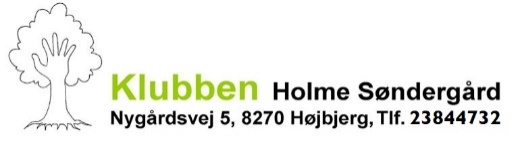 Medicinkort              Navn:Navn:Cpr.nr:Cpr.nr:Dato:Dato:Lægemidlets navn:Form:Styrke:Lægemidlets navn:Form:Styrke:Lægemidlets navn:Form:Styrke:Lægemidlets navn:Form:Styrke:Lægemidlets navn:Form:Styrke:Lægemidlets navn:Form:Styrke:Dosering:Dosering:Dosering:Dosering:Dosering:Dosering:MorgenMorgenMorgenMiddagMiddagMiddagAftenAftenAftenNatNatNatIndikation for behandling:Indikation for behandling:Indikation for behandling:Indikation for behandling:Indikation for behandling:Indikation for behandling:Særlige forhold ved indtagelse:Særlige forhold ved indtagelse:Særlige forhold ved indtagelse:Særlige forhold ved indtagelse:Særlige forhold ved indtagelse:Særlige forhold ved indtagelse:Stesolid:Stesolid:jajanejnejHvis ja, udspecificer håndtering – eks dosering og tidsintervallet efter anfaldetHvis ja, udspecificer håndtering – eks dosering og tidsintervallet efter anfaldetHvis ja, udspecificer håndtering – eks dosering og tidsintervallet efter anfaldetHvis ja, udspecificer håndtering – eks dosering og tidsintervallet efter anfaldetHvis ja, udspecificer håndtering – eks dosering og tidsintervallet efter anfaldetHvis ja, udspecificer håndtering – eks dosering og tidsintervallet efter anfaldetForældre underskrift:Forældre underskrift:Forældre underskrift:Forældre underskrift:Forældre underskrift:Forældre underskrift:Yderligere kommentarerYderligere kommentarerYderligere kommentarerYderligere kommentarerYderligere kommentarerYderligere kommentarer